 Analysing Rowling’s persuasion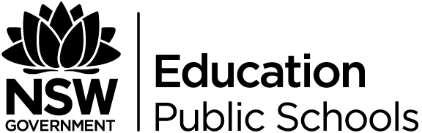 J K Rowling’s Harvard Commencement Speech (2012) is what we would term a persuasive speech. The purpose of her speech was to inspire her audience to embrace the benefits of failure and realise the importance of our imagination.A persuasive speech ‘aims to convince an audience about a particular issue’ (Housden, 2008) and/or alter their perspective on that particular issue. It uses many of the features of other persuasive texts, but has the additional element of the ‘manner’ in which it is presented – something that we don’t get from the transcript.Using specific quotes from the speech transcript, find examples that show these features:StructureQuoteAn engaging opening, usually achieved by any or all of the following:Direct address of the audienceAn anecdote or piece of evidenceA reference/quote of another textClear and consistent line of argument throughout; topic sentences and examples that build upon one anotherA strong, persuasive conclusion that reiterates the line of argumentLanguage featuresQuoteFormal language used to create a sense of authorityUse of persuasive and emotive language, appropriate to the audience.Use of the second-person pronoun (‘you’) to directly address the audience.Use of the first-person plural (‘we’) to create a sense of connection to the audience.Repetition used to establish and reinforce line of argumentUse of anecdotes/examples to reinforce the argument being madeClose attention paid to punctuation to control the pace of deliveryUse of exclamation and hypothetical questions for dramatic effectAllusions to other texts and historical moments to establish precedence/indicate changeSound Devices (alliteration, assonance, onomatopoeia and rhyme) used for effect